Procedury zapewnienia bezpieczeństwa wSzkole Podstawowejim. Żołnierzy Armii Krajowejw Warszkowiew związku z wystąpieniem COVID-19SPIS TREŚCI: Zarządzenie dyrektora szkoły           ……………………...……………………….…. 3 Procedury zapewnienia bezpieczeństwa …………………………….…………….…..4Instrukcja prawidłowego nakładania i zdejmowania rękawic (grafika ze strony Głównego Inspektora Sanitarnego)  ……………………………….……….…….…..10Procedura postępowania na wypadek zakażenia lub zachorowania na COVID-19 …………………...………………………………………………..…….………….…11 Informacje ogólne:Procedura opracowana na podstawie wytycznych przeciwepidemicznych Głównego Inspektora Sanitarnego z dnia 14 maja 2020 r. dla szkół podstawowych – edukacja wczesnoszkolna; z dnia 14 maja 2020 r. dla szkół – konsultacje z nauczycielami w szkole; na podstawie rekomendacji Głównego Inspektora Sanitarnego z dnia 14 maja 2020 r. – zajęcia rewalidacyjne, rewalidacyjno-wychowawcze i wczesnego wspomagania rozwoju dziecka wydanych na podstawie art. 8a ust. 5 pkt. 2 ustawy z dnia 14 marca 1985r. o Państwowej Inspekcji Sanitarnej (Dz. U z 2019 r. poz. 59, oraz z 2020r. poz. 322,374 i 567).ZARZĄDZENIE NR 10/2020Dyrektora Szkoły Podstawowej im. Żołnierzy Armii Krajowejw Warszkowie z dnia 22 maja 2020 r.w sprawie wprowadzenia w szkole Procedury zapewnienia bezpieczeństwa w związku  z wystąpieniem COVID-19 Na podstawie art. 68 ust. 1 pkt 6 ustawy z dnia 14 grudnia 2016 r. Prawo oświatowe  (Dz. U. z 2019 r. poz. 1148 z późn. zm.) zarządza się, co następuje: § 1.Wprowadzam w Szkole Podstawowej im. Żołnierzy Armii Krajowej w Warszkowie  
„Procedury zapewnienia bezpieczeństwa w związku z wystąpieniem COVID-19” oraz „Procedurę postępowania na wypadek zakażenia lub zachorowania COVID-19”, które stanowią załącznik do niniejszego zarządzenia. § 2.Zobowiązuję wszystkich pracowników szkoły do zapoznania się z Procedurami wymienionymi w §1 oraz ich przestrzegania i stosowania. § 3.Zarządzenie wchodzi w życie z dniem 22.05.2020 r. …………………………………………….			PODPIS DYREKTORA SZKOŁY  W celu zapewnienia bezpieczeństwa w szkole i ochrony przed rozprzestrzenianiem się COVID-19 w okresie ograniczonego funkcjonowania szkół podstawowych w Szkole Podstawowej im. Żołnierzy Armii Krajowej w Warszkowie obowiązują specjalne 
Procedury bezpieczeństwa.Za zapewnienie bezpieczeństwa i higienicznych warunków pobytu w Szkole Podstawowej im. Żołnierzy Armii Krajowej w Warszkowie, zwanej dalej szkołą lub placówką, odpowiada Dyrektor szkoły, zwany dalej Dyrektorem.W szkole stosuje się wytyczne Ministra Zdrowia, Głównego Inspektora Sanitarnego oraz Ministra Edukacji Narodowej udostępnione na stronie urzędu.Szkoła pracuje w godzinach od 7:00 do 15:00.Od 25 maja 2020 r. w szkole mogą być prowadzone zajęcia rewalidacyjne.Termin zajęć rewalidacyjnych w szkole określa dyrektor szkoły w porozumieniu 
z nauczycielem prowadzącym zajęcia i rodzicem ucznia. Miejsce zajęć rewalidacyjnych w szkole określa dyrektor.Od 25 maja 2020 r. w szkole mogą być prowadzone zajęcia klas I – III. Na terenie szkoły organizowane są tylko i wyłącznie zajęcia opiekuńczo-wychowawcze, natomiast zajęcia dydaktyczne realizowane są z wykorzystaniem metod i technik kształcenia na odległośćOd 25 maja 2020 r. organizuje się indywidualne i grupowe konsultacje dla uczniów klas VIII. Konsultacje mogą mieć formę zdalnego nauczania.Od 1 czerwca 2020 r. organizuje się indywidualne i grupowe konsultacje dla uczniów klas IV – VII. Konsultacje mogą mieć formę zdalnego nauczania. Harmonogram zajęć w ramach konsultacji dla uczniów znajduje się na stronie internetowej szkoły i dzienniku Librus . Formę realizacji zajęć w ramach konsultacji, na terenie szkoły czy przy wykorzystaniu metod i technik kształcenia na odległość, ustala dyrektor szkoły. Szkoła organizuje zajęcia świetlicowe dla uczniów, których rodzice zgłosili potrzebę korzystania ze świetlicy szkolnej. Godziny pracy świetlicy od 7:00 do 15:00 Zajęcia w szkole odbywają się z zachowaniem zasady 4 m2 na osobę. W razie potrzeby mogą zostać wykorzystane inne sale dydaktyczne. W grupie może przebywać do 12 uczniów. W uzasadnionych przypadkach za zgodą organu prowadzącego można zwiększyć liczbę dzieci – nie więcej niż o 2. Przy określaniu liczby uczniów w grupie należy uwzględnić także rodzaj niepełnosprawności uczniów. W miarę możliwości do grupy przyporządkowani są ci sami nauczyciele. Jedna grupa uczniów przebywa w wyznaczonej i w miarę możliwości stałej sali. Minimalna przestrzeń do zajęć dla uczniów w sali nie może być mniejsza niż 4 m 2 na 1 osobę (uczniów i nauczycieli).W sali odległości pomiędzy stanowiskami dla uczniów powinny wynosić min. 1,5 m (1 uczeń – 1 ławka szkolna). Uczeń powinien posiadać własne przybory i podręczniki, które w czasie zajęć mogą znajdować się na stoliku szkolnym ucznia, w tornistrze lub we własnej szafce. Uczniowie nie powinni wymieniać się przyborami szkolnymi między sobą.Uczeń może skorzystać z wypożyczalni biblioteki szkolnej.Odległości między pracownikami a korzystającymi z biblioteki powinna wynosić co najmniej 1,5 m.W razie potrzeby, w okresie zwiększonej częstotliwości odwiedzin w bibliotece (np. w czasie zdawania przez wychowawców podręczników, z których w roku szkolnym korzystali uczniowie) dyrektor zapewnia pracownikom środki ochrony osobistej, np. przyłbice.  W bibliotece może jednocześnie przebywać maksymalnie 1 wypożyczający. Nauczyciel bibliotekarz powinien maksymalnie ograniczyć uczniom dostęp do księgozbiorów w wolnym dostępie i katalogów kartkowych. Czytelnia jest nieczynna. Książki i inne materiały oddane przez czytelnika mogą być ponownie wypożyczone po okresie kwarantanny wynoszącym 2 dni. Książki te powinny być oznaczone datą rozpoczęcia i zakończenia kwarantanny. Miejscem składowania książek w celu przeprowadzenia kwarantanny jest czytelnia. Do szkoły nie będą wpuszczani: dzieci oraz pracownicy z objawami chorobowymi wskazującymi na infekcję. Po wejściu do budynku szkoły każdemu pracownikowi oraz dziecku mierzona jest temperatura. Pomiaru dokonuje wyznaczony przez dyrektora pracownik szkoły. W szkole dzieci ani pracownicy nie muszą zakrywać ust i nosa (nie chodzą w maseczka). Na czas pracy szkoły drzwi wejściowe do budynku są zamykane. Na tablicy ogłoszeń w szkole znajdują się numery telefonów do organu prowadzącego, Powiatowej Stacji Sanitarno-Epidemiologicznej oraz służb medycznych, z którymi należy się skontaktować w przypadku stwierdzenia objawów chorobowych u osoby znajdującej się na terenie placówki. Rodzic/prawny opiekun wypełnia i podpisuje oświadczenie stanowiące załącznik nr 1 do Procedur. Dyrektor we współpracy z organem prowadzącym szkołę zapewnia: Sprzęt, środki czystości i do dezynfekcji, które zapewnią bezpieczne korzystanie  z pomieszczeń szkoły, placu zabaw i boiska oraz sprzętów znajdujących się  w szkole; Płyn do dezynfekcji rąk - przy wejściu do budynku, na korytarzu oraz w miejscu przygotowywania posiłków, a także środki ochrony osobistej, w tym rękawiczki, maseczki ochronne dla pracowników wyznaczonych do odbioru dzieci oraz produktów od dostawców zewnętrznych; Plakaty z zasadami prawidłowego mycia rąk w pomieszczeniach sanitarnohigienicznych, instrukcje dotyczące prawidłowego mycia 
i dezynfekcji rąk przy dozownikach z płynem, instrukcje prawidłowego nakładania i zdejmowania rękawic oraz instrukcje prawidłowego nakładania 
i zdejmowania maseczki przy wejściach do budynku. Pomieszczenie do izolacji osoby, u której stwierdzono objawy chorobowe, zaopatrzone w 2 zestawy ochronne w skład których wchodzą 2 maseczki, 
1 przyłbica, 1 fartuch nieprzemakalny z długim rękawem, 10 par  rękawiczek oraz płyn do dezynfekcji rąk (przed wejściem do pomieszczenia); Pełną informację dotyczącą stosowanych metod zapewniania bezpieczeństwa 
i procedur postępowania na wypadek podejrzenia zakażenia wszystkim pracownikom jak i rodzicom.Dyrektor:nadzoruje prace porządkowe wykonywane przez pracowników szkoły zgodnie z powierzonymi im obowiązkami; dba o to by w salach, w których spędzają czas dzieci nie było przedmiotów 
i sprzętu, których nie da się skutecznie umyć, uprać lub zdezynfekować np. wykładziny. Przybory do ćwiczeń (piłki, skakanki, obręcze itp.) wykorzystywane podczas zajęć należy dokładnie czyścić lub dezynfekować. zapewnia taką organizację pracy i koordynację, która utrudni stykanie się ze sobą poszczególnych grup uczniów (np. różne godziny przyjmowania grup do placówki, różne godziny przerw lub zajęć na boisku).w miarę możliwości, w szatni powinien być wykorzystywany co drugi boks. dba o to, aby unikać organizowania większych skupisk uczniów w jednym pomieszczeniu, ustala bezpieczną zasadę korzystania przez grupę z szatni przed rozpoczęciem i po zakończeniu zajęć. dba, aby wszyscy pracownicy szkoły w razie konieczności byli zaopatrzeni 
w indywidualne środki ochrony osobistej – jednorazowe rękawiczki, osłonę na usta i nos. prowadzi komunikację z rodzicami dotyczącą bezpieczeństwa dzieci w placówce; kontaktuje się z rodzicem/opiekunem prawnym– telefonicznie, w przypadku stwierdzenia podejrzenia choroby u dziecka; informuje organ prowadzący o zaistnieniu podejrzenia choroby u dziecka, pracownika; współpracuje ze służbami sanitarnymi; instruuje pracowników o sposobie stosowania procedury postępowania 
na wypadek podejrzenia zakażenia; informuje rodziców o obowiązujących w szkole procedurach postępowania 
na wypadek podejrzenia zakażenia za pomocą poczty elektronicznej/ strony internetowej szkoły; ogranicza przebywanie osób trzecich w szkole do niezbędnego minimum, 
z zachowaniem wszelkich środków ostrożności (min. osłona ust i nosa, rękawiczki jednorazowe lub dezynfekcja rąk, tylko osoby zdrowe);nadzoruje, aby codziennie sporządzana była lista osób przebywających na terenie szkoły.  Każdy pracownik szkoły zobowiązany jest: Do stosowania zasad profilaktyki zdrowotnej: Regularnego mycia rąk zgodnie z instrukcją zamieszczoną 
w pomieszczeniach sanitarno-higienicznych, Kasłania, kichania w jednorazową chusteczkę lub wewnętrzną stronę łokcia, Unikania kontaktu z osobami, które źle się czują; Dezynfekowania rąk niezwłocznie po wejściu do budynku placówki; Informowania dyrektora lub osobę go zastępującą o wszelkich objawach chorobowych dzieci; Zachowania dystansu społecznego między sobą, wynoszącego min. 1,5m.; Nie przemieszczania się zbędnie po szkole; Postępowania zgodnie z zapisami wprowadzonymi Procedurami bezpieczeństwa. Osoby sprzątające w szkole po zakończeniu zajęć z dziećmi każdego dnia:  Sale zajęć, pomieszczenia sanitarnohigieniczne, ciągi komunikacyjne – myją; Poręcze, włączniki światła, klamki, uchwyty, poręcze krzeseł, siedziska 
i oparcia krzeseł, blaty stołów, z których korzystają dzieci i nauczyciele, drzwi wejściowe do placówki, przedmioty i sprzęt, szafki w szatni (powierzchnie płaskie), kurki przy kranach – myją i dezynfekują. Sprzęt na boisku wykorzystywany podczas zajęć - regularnie czyszczą 
z użyciem detergentu lub dezynfekują, a jeśli nie ma takiej możliwości zabezpieczają przed używaniem. Rejestrują swoje działania w „Karcie kontroli czynności myjąco-dezynfekujących” zał. nr 2 Nauczyciele:  sprawdzają warunki do prowadzenia zajęć – liczba dzieci zgodnie 
z ustaleniami, objawy chorobowe u dzieci, dostępność środków czystości 
i inne zgodnie z przepisami dot. dbają o to by dzieci regularnie myły ręce, w tym po skorzystaniu z toalety, przed jedzeniem, po powrocie ze świeżego powietrza; wietrzą salę, w której odbywają się zajęcia – przynajmniej raz na godzinę; organizują przerwy dla swojej grupy, w interwałach adekwatnych do potrzeb, jednak nie rzadziej niż po 45 min. Grupa spędza przerwy pod nadzorem nauczyciela; dbają o to, aby w sali gimnastycznej przebywały dwie grupy uczniów - po każdych zajęciach używany sprzęt sportowy oraz podłoga powinny zostać umyte lub zdezynfekowane; zapewniają korzystanie przez uczniów z placu zabaw/boiska szkolnego 
oraz z pobytu na świeżym powietrzu na terenie szkoły, przy zachowaniu zmianowości grup oraz dystansu pomiędzy nimi jeśli przebywają dwie grypy (brak możliwości wyjść poza teren szkoły); ograniczają aktywności sprzyjające bliskiemu kontaktowi pomiędzy uczniami. nie organizują w jednym pomieszczeniu zajęć, które skupiają większą liczbę dzieci; dbają aby uczeń nie zabierał ze szkoły niepotrzebnych przedmiotów. wyjaśniają uczniom, jakie zasady obowiązują w szkole i dlaczego zostały wprowadzone, instruują, pokazują techniki właściwego mycia rąk. jeżeli dziecko manifestuje, przejawia niepokojące objawy choroby powinien odizolować je w odrębnym pomieszczeniu lub wyznaczonym miejscu 
z zapewnieniem min. 2 m odległości od innych osób i niezwłocznie powiadomić rodziców/opiekunów w celu pilnego odebrania ucznia ze szkoły. Przyprowadzanie i odbiór dzieci ze szkoły.Na teren budynku szkoły wpuszczany jest tylko uczeń. Rodzic/opiekun prawny odprowadza dziecko do głównych drzwi wejściowych 
do budynku szkoły, gdzie dziecko odbierane jest przez pracownika placówki; Pracownik dba o to by dziecko po wejściu do szkoły zdezynfekowało ręce, mierzy temperaturę a następnie odprowadza je do szatni, a po przebraniu się do sali, w której dziecko będzie odbywało zajęcia. W przypadku stwierdzenia przez pracownika odbierającego objawów chorobowych 
u dziecka, pracownik pozostawia je rodzicom i informuje dyrektora lub osobę go zastępującą o zaistniałej sytuacji. Dyrektor lub osoba go zastępująca kontaktuje się (telefonicznie) z rodzicami/opiekunami dziecka i informuje o konieczności kontaktu z lekarzem oraz prosi o informację zwrotną dotycząca zdrowia dziecka. Odbiór dziecka następuje po podaniu przez rodzica/opiekuna prawnego/osoby upoważnionej imienia i nazwiska dziecka pracownikowi szkoły przy głównych drzwiach wejściowych do budynku. Opuszczające placówkę dziecko odprowadzane jest do rodzica/opiekuna prawnego/osoby upoważnionej, przez pracownika szkoły. W przypadku gdy dzieci przebywają na placu zabaw lub boisku szkolnym, odbiór dziecka odbywa się przez główne drzwi wejściowe do budynku. ŻywienieSzkoła nie zapewnia wyżywienie uczniom w czasie ich przebywania na terenie placówki. Szkoła nie zapewnia wody pitnej.  Wyjścia na zewnątrzSzkoła nie organizuje wyjść poza teren szkoły. W przypadku gdy pogoda na to pozwoli, uczniowie będą korzystali z placu zabaw
 lub boiska szkolnego. Na placu zabaw lub boisku może przebywać tylko  jedna grupa, przy czym opiekunowie zapewniają, aby uczniowie w miarę możliwości zachowywały między sobą dystans. Urządzenia znajdujące się na terenie placu zabaw lub boiska szkolnego na zakończenie każdego dnia pracy są dezynfekowane. Przepisy końcoweProcedury bezpieczeństwa obowiązują w szkole od dnia 25 maja 2020 r. do czasu ich odwołania. Wszyscy pracownicy szkoły zobowiązani są do ich stosowania i przestrzegania.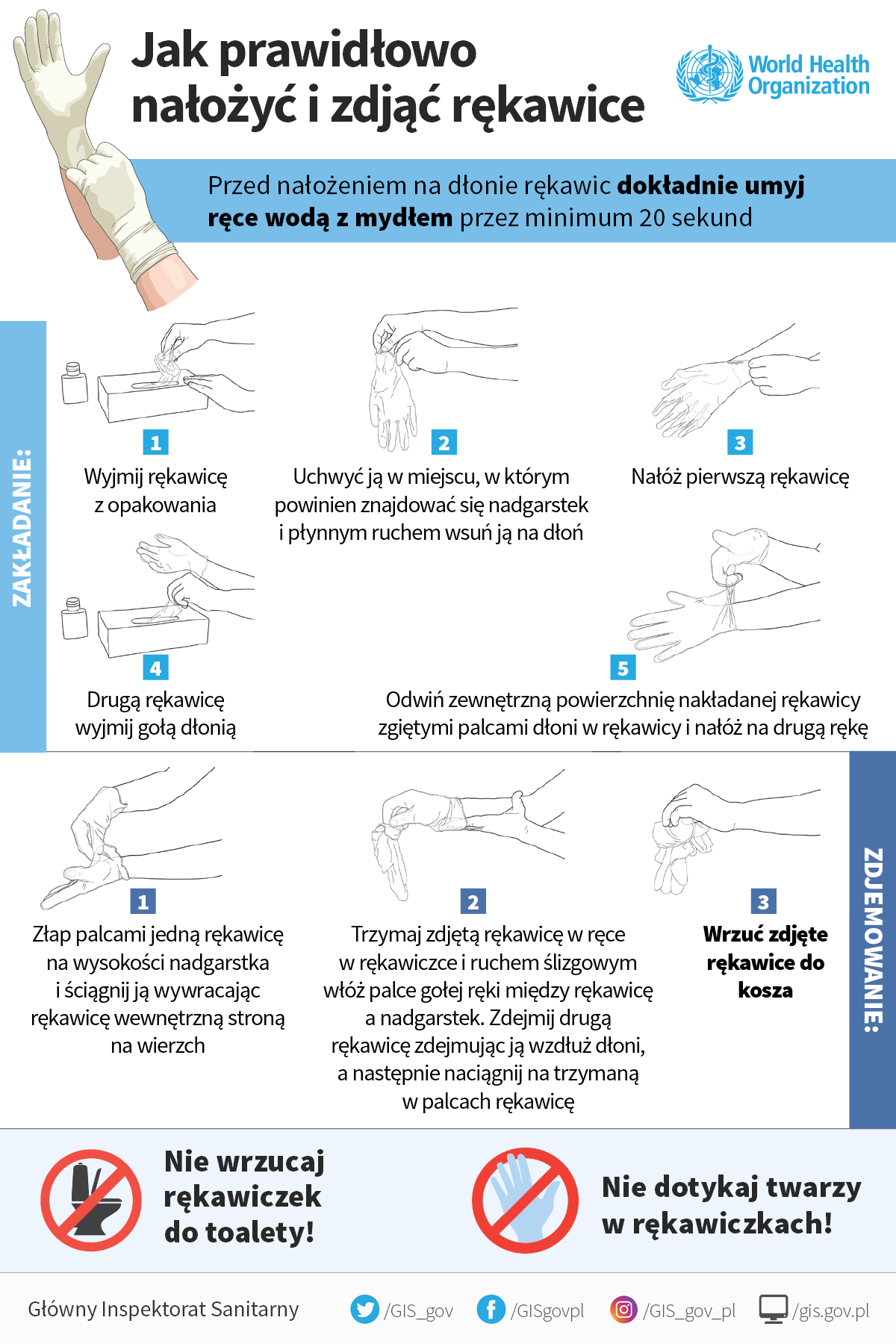 Procedura postępowania na wypadek zakażenia lub zachorowania na COVID-19Zgodnie z ustawą z dnia 5 grudnia 2008 r. o zapobieganiu oraz zwalczaniu zakażeń i chorób zakaźnych u ludzi (Dz. U. z 2008 r. Nr 234 poz. 1570 ze zm.) choroby szczególnie niebezpieczne i wysoce zakaźne to takie choroby, które łatwo rozprzestrzeniają się, charakteryzują się wysoką śmiertelnością, powodują szczególne zagrożenie dla zdrowia publicznego i wymagają specjalnych metod zwalczania. Należą do nich między innymi cholera, dżuma, ospa prawdziwa, wirusowe gorączki krwotoczne oraz COVID-19 określa 
się procedury w przypadku wystąpienia objawów Covid 19 Do pracy w szkole mogą przychodzić jedynie zdrowe osoby, bez jakichkolwiek objawów wskazujących na chorobę zakaźną. W miarę możliwości nie należy angażować w zajęcia pracowników powyżej 60. roku życia lub z istotnymi problemami zdrowotnymi, które zaliczają osobę do grupy tzw. podwyższonego ryzyka. W przypadku stwierdzenia u ucznia niepokojących objawów chorobowych mogących świadczyć o Covid 19 (gorączka, kaszel, duszności, ból brzucha, brak smaku i inne) uczeń jest niezwłocznie izolowane w wydzielonym pomieszczaniu pełniącym rolę izolatki. Pracownik, który zauważył objawy chorobowe, informuje o tym dyrektora lub osobę go zastępującą. Uczeń w izolacji przebywa pod opieką wyznaczonego przez dyrektora pracownika szkoły, który zachowuje wszelkie środki bezpieczeństwa – przed wejściem i po wyjściu z pomieszczenia dezynfekuje ręce. Opiekun ucznia musi być ubrany w strój ochronny (kombinezon/fartuch, rękawice, przyłbica, maseczka) stanowiący wyposażenie izolatki. Opiekun na bieżąco kontroluje stan zdrowia ucznia i co 15  min sprawdza temperaturę ucznia oraz zapisuje informację na karcie ucznia ( zał.nr 3 karta informacyjna o stanie zdrowia ucznia w związku z Covid 19), O niepokojących objawach zostają niezwłocznie poinformowani rodzice/ opiekunowie prawni w celu pilnego odebrania ucznia ze szkoły. Osoba wskazana przez dyrektora, kontaktuje się telefonicznie z rodzicami pozostałych uczniów z grupy i informuje o zaistniałej sytuacji. Nauczyciel, jeśli to możliwe, przeprowadza uczniów do innej, pustej sali, a sala,
w której przebywał uczeń z objawami chorobowymi jest myta i dezynfekowana (mycie podłogi, mycie i dezynfekcja – stolików, krzeseł, zabawek). Rodzic/opiekun prawny odbiera ucznia z zachowaniem procedur obowiązujących 
na terenie placówki oświatowej, przy głównych drzwiach wejściowych do budynku placówki. Przed odbiorem rodzic podpisuje informacje o stanie zdrowia ucznia, W sytuacji wystąpienia zagrożenia koronowirusem lub wątpliwości związanych ze złym samopoczuciem ucznia, mającego typowe objawy dla zakażenia koronawirusem, dyrektor Szkoły Podstawowej w Sławsku  kontaktuje się z Powiatową Inspekcją Sanitarną w Sławnie, a także powiadamia organ prowadzący placówkę. Dyrektor szkoły pozostaje w stałym kontakcie z przedstawicielem Powiatowej Stacji Sanitarno-Epidemiologicznej w Sławnie w celu bieżącego monitorowania sytuacji związanej z szerzeniem się epidemii COVID-19, W przypadku pogorszenia stanu zdrowia ucznia należy wezwać karetkę pogotowia, informując o podejrzeniu wystąpienia objawów COVID-19 u ucznia, Ratownik podpisuje informację o przekazaniu ucznia oraz informuje do którego szpitala zostało ono przewiezione.Załącznik nr 1 do Procedur zapewnienia bezpieczeństwa  w Szkole Podstawowej im. Żołnierzy Armii Krajowej w Warszkowie w związku z wystąpieniem COVID-19 Oświadczenia rodziców/opiekunów prawnychInformuję, iż od dnia ……………………….. moja córka/mój syn będzie uczęszczać: w zajęciach opiekuńczo-wychowawczych;w zajęciach rewalidacyjnych ,w konsultacjach Oświadczam, że moja córka/ mój syn ..........................................................................................nie miał kontaktu z osobą zakażoną wirusem Covid-19 oraz nikt z członków najbliższej rodziny, otoczenia nie przebywa na kwarantannie, nie przejawia widocznych oznak choroby.Stan zdrowia dziecka jest dobry, syn/córka nie przejawia żadnych oznak chorobowych (podwyższona temperatura, kaszel, katar, alergii).         ………………………………….. 
Jednocześnie oświadczam, iż jestem świadom/ świadoma pełnej odpowiedzialności 
za dobrowolne posłanie dziecka do Szkoły Podstawowej im. Żołnierzy Armii Krajowek w Warszkowie, w aktualnej sytuacji epidemiologicznej. Oświadczam, iż zostałam poinformowany/a o ryzyku na jakie jest narażone zdrowie mojego dziecka i naszych rodzin tj: - mimo wprowadzonych w szkole obostrzeń sanitarnych
i wdrożonych wszelkich środków ochronnych zdaję sobie sprawę, że na terenie placówki może dojść do zakażenia Covid – 19 - w  przypadku wystąpienia zakażenia lub jego podejrzenia w szkole (nie tylko na terenie) personel/dziecko/rodzic dziecka – zdaje sobie sprawę, iż zarówno moja rodzina, jak  i najbliższe otoczenie zostanie skierowane na 14-dniową kwarantannę. - w sytuacji wystąpienia zakażenia lub jego podejrzenia u dziecka, jego rodziców lub personelu szkoła zostaje zamknięte do odwołania, a wszyscy przebywający 
w danej chwili na terenie szkoły oraz ich rodziny i najbliższe otoczenie przechodzą kwarantannę. - w przypadku zaobserwowania niepokojących objawów u dziecka/osoby z kadry pracowniczej, osoba ta zostanie natychmiast umieszczona w przygotowanym wcześniej izolatorium, wyposażonym w niezbędne środki ochrony osobistej, niezwłocznie zostanie powiadomiony rodzic/opiekun dziecka oraz stosowne służby i organy. - zostałem/am poinformowany/a o możliwości pozostania z dzieckiem w domu i możliwości pobierania dodatkowego zasiłku opiekuńczego na dziecko ……………………………………….……… Oświadczam, że w sytuacji zarażenia się mojego dziecka na terenie placówki nie będę wnosił skarg, zażaleń, pretensji do organu prowadzącego będąc całkowicie świadom zagrożenia epidemiologicznego płynącego z obecnej sytuacji w kraju. *Jako objawy infekcji rozumie się np. gorączka, katar, kaszel, biegunka, duszności, wysypka, bóle mięśni, ból gardła, utrata smaku czy węchu i inne nietypowe.…………………………………… Zobowiązuję się do przestrzegania obowiązujących w placówce regulaminie związanych 
z reżimem sanitarnym przede wszystkim: przyprowadzania/wysłania do szkoły tylko
i wyłącznie zdrowego dziecka, bez kataru, kaszlu, podwyższonej temperatury ciała oraz natychmiastowego odebrania dziecka z placówki (max.30 min) w razie wystąpienia jakichkolwiek oznak chorobowych w czasie pobytu w placówce. Przyjmuje do wiadomości
i akceptuje, iż w chwili widocznych oznak choroby u mojego dziecka, nie zostanie  ono
w danym dniu przyjęte do placówki ale będzie mogło do niej wrócić po ustaniu wszelkich objawów chorobowych min. 4 dni.         …………………………………… Zobowiązuję się do poinformowania dyrektora placówki poprzez kontakt telefoniczny  
o wszelkich zmianach w sytuacji zdrowotnej odnośnie wirusa Covid-19 w moim najbliższym otoczeniu tj. gdy ktoś z mojej rodziny zostanie objęty kwarantanną lub zachoruje 
na Covid - 19. …………………………………… Wyrażam zgodę na codzienny pomiar temperatury u mojego dziecka:……………………….……………………………………Załącznik nr 2 do Procedur zapewnienia bezpieczeństwa  w Szkole Podstawowej im. Żołnierzy Armii Krajowej w Warszkowiew związku z wystąpieniem COVID-19 Karta kontroli wykonywanych czynności myjąco dezynfekcyjnych pomieszczenia ………………………………………………………………………………………………… ………………………………………………………………………………………………...Załącznik nr 3 do Procedur zapewnienia bezpieczeństwa  w Szkole Podstawowej im. Żołnierzy Armii Krajowej w Warszkowie w związku z wystąpieniem COVID-19 KARTA INFORMACYJNA O STANIE ZDROWIA DZIECKAw związku z Covid – 19Pomiary temperatury:Inne zaobserwowane objawy: ....................................................................................................................................................... ..................................................................................................................................................................................................................................................................................................................................................................................................................................................................... Godzina odbioru dziecka przez rodzica/opiekuna :     ................................ W związku z zaobserwowanymi u dziecka objawami chorobowymi i wprowadzonym reżimem sanitarnym z dniem ……...................... w Szkole Podstawowej im. Żołnierzy Armii Krajowej w Warszkowie informujemy, iż Rodzice są zobowiązani do: - kontaktu z lekarzem w celu dalszej diagnozy dziecka  - pozostawienia dziecka przez ................................................ w domu - przyniesienia zaświadczenia lekarskiego o braku przeciwwskazań do uczęszczania do szkoły - w przypadku zdiagnozowania u dziecka Covid-19 Rodzic jest zobowiązany do natychmiastowego poinformowania placówki .................................................................................................... 	(data i podpis rodzica) DATAGODZINAWYKONANA CZYNNOŚĆPODPIS OSOBY WYKONUJĄCEJ CZYNNOŚĆUWAGIIMIĘ I NAZWISKO DZIECKAGODZINA ZAUWAŻENIA OBJAWÓWJAKIE WYSTĄPIŁY OBJAWY GODZINA POINFORMOWANIA RODZICÓW  KTO ZOSTAŁ POINFORMOWANYPODPIS OSOBY INFORMUJĄCEJGODZINATEMPERATURA